Types of proteins present in IntermediateFilaments of CytoskeletonThere are about 70 different human genes coding for various intermediate filament proteins. However, different kinds of IFs share basic characteristics: In general, they are all polymers that measure between 9-11 nm in diameter when fully assembled.Animal IFs are subcategorized into six types based on similarities in amino acid sequence and protein structure:[6]Types I and II – acidic and basic keratin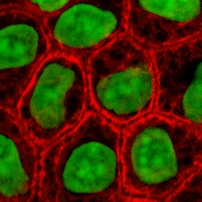 Keratin intermediate filaments (stained red) around epithelial cells.These proteins are the most diverse among IFs and constitute type I (acidic) and type II (basic) IF proteins. The many isoforms are divided in two groups:epithelial keratins (about 20) in epithelial cells (image to right)trichocytic keratins (about 13) (hair keratins), which make up hair, nails, horns and reptilian scales.Regardless of the group, keratins are either acidic or basic. Acidic and basic keratins bind each other to form acidic-basic heterodimers and these heterodimers then associate to make a keratin filament.[6]Cytokeratin filaments laterally associate with each other to create a thick bundle of ~50nm radius. The optimal radius of such bundles is determined by the interplay between the long range electrostatic repulsion and short range hydrophobic attraction.[21] Subsequently, these bundles would intersect through junctions to form a dynamic network, spanning the cytoplasm of epithelial cells.Type III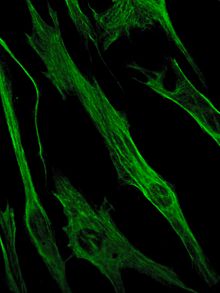 Vimentin fibers in fibroblasts.There are four proteins classed as type III IF proteins, which may form homo- or heteropolymeric proteins.Desmin IFs are structural components of the sarcomeres in muscle cells and connect different cell organells like the desmosomes with the cytoskeleton.[22]GFAP (glial fibrillary acidic protein) is found in astrocytes and other glia.Peripherin found in peripheral neurons.Vimentin, the most widely distributed of all IF proteins, can be found in fibroblasts, leukocytes, and blood vessel endothelial cells. They support the cellular membranes, keep some organelles in a fixed place within the cytoplasm, and transmit membrane receptor signals to the nucleus.[6]Type IVAlpha-internexinNeurofilaments - the type IV family of intermediate filaments that is found in high concentrations along the axons of vertebrate neurons.SyneminSyncoilinType V - nuclear lamins[]LaminsLamins are fibrous proteins having structural function in the cell nucleus.In metazoan cells, there are A and B type lamins, which differ in their length I. Human cells have three differentially regulated genes. B-type lamins are present in every cell. B type lamins, lamin B1 and B2, are expressed from the LMNB1 and LMNB2 genes on 5q23 and 19q13, respectively. A-type lamins are only expressed following gastrulation. Lamin A and C are the most common A-type lamins and are splice variants of the LMNA gene found at 1q21.These proteins localize to two regions of the nuclear compartment, the nuclear lamina—a proteinaceous structure layer subjacent to the inner surface of the nuclear envelope and throughout the nucleoplasm in the nucleoplasmic veil.Comparison of the lamins to vertebrate cytoskeletal IFs shows that lamins have an extra 42 residues (six heptads) within coil 1b. The c-terminal tail domain contains a nuclear localization signal (NLS), an Ig-fold-like domain, and in most cases a carboxy-terminal CaaX box that is isoprenylated and carboxymethylated (lamin C does not have a CAAX box). Lamin A is further processed to remove the last 15 amino acids and its farnesylated cysteine.During mitosis, lamins are phosphorylated by MPF, which drives the disassembly of the lamina and the nuclear envelope.[Type ViBeaded filaments: Filensin, Phakinin.[6]Nestin (was once proposed for reclassification but due to differences, remains as a type VI IF protein)[23]Vertebrate-only. Related to type I-IV. Used to contain other newly-discovered IF proteins not yet assigned to a type